             РАБОТА 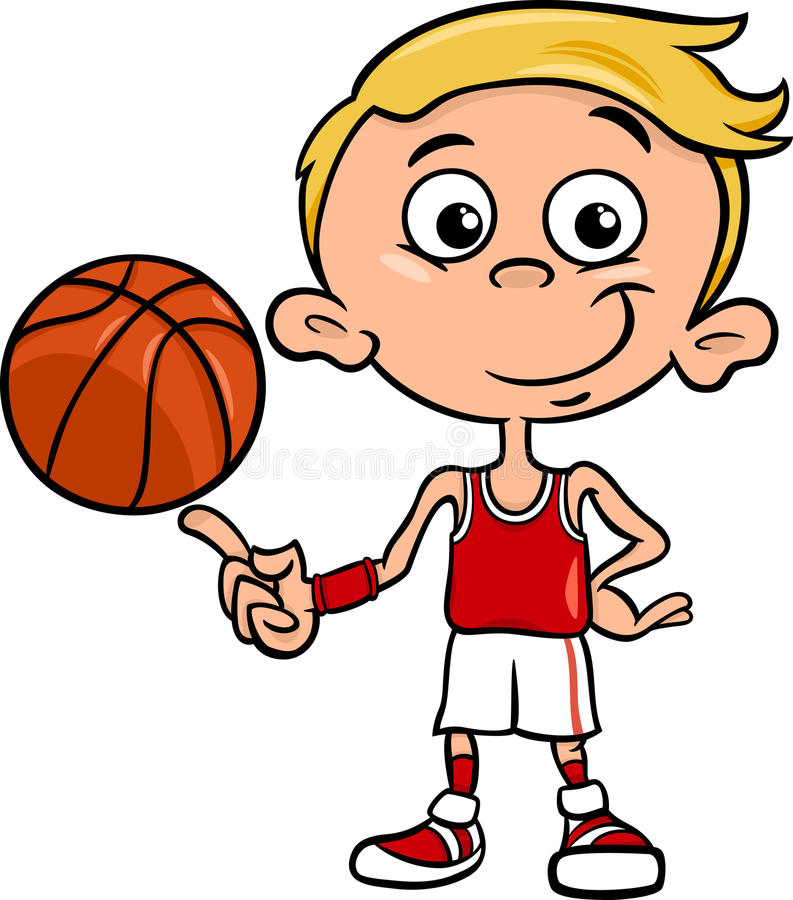 СПОРТИВНОГО ЗАЛА В ОСЕННИЕ КАНИКУЛЫ 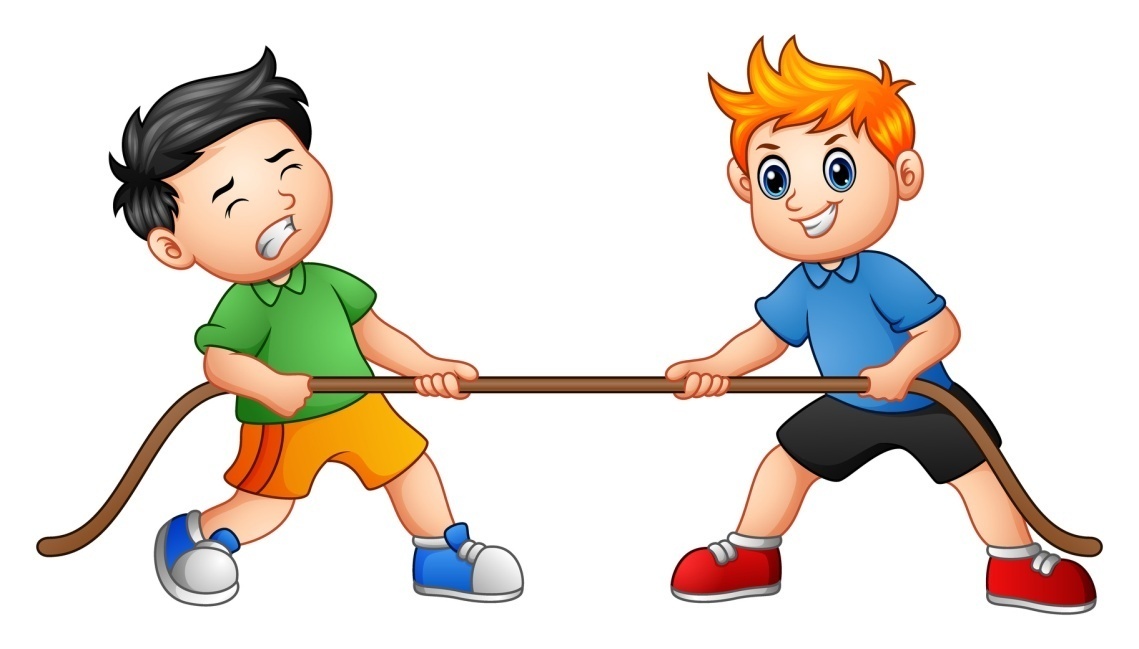 ВТОРНИКВТОРНИКВТОРНИКВТОРНИКБаскетбол5 кл.10.00 –12.00И.А. БолдыревБаскетбол9 кл.12.00 –14.00И.А. БолдыревВолейбол4 кл.11.00 -13.00И.Н. ЗутиковсредасредасредасредаБаскетбол5 кл.10.00 –11.00И.А. БолдыревБаскетбол7 кл.11.00 –13.00И.А. БолдыревБаскетбол9-11кл13.00– 14.00И.А. БолдыревВолейбол18.30- 21.00И.Н. ЗутиковчетвергчетвергчетвергчетвергВолейбол4 кл11.00-13.00И.Н. ЗутиковБаскетбол8 кл13.00 –16.00И.А. БолдыревпятницапятницапятницапятницаБаскетбол4 кл11.00 –12.00И.А. БолдыревБаскетбол5 кл12.00 –13.00И.А. БолдыревБаскетбол6 кл13.00 –14.00И.А. БолдыревБаскетбол7 кл14.00 –15.00И.А. БолдыревБаскетбол8 кл.15.00– 16.00И.А. БолдыревВолейбол18.30 -21.00И.Н. Зутиков